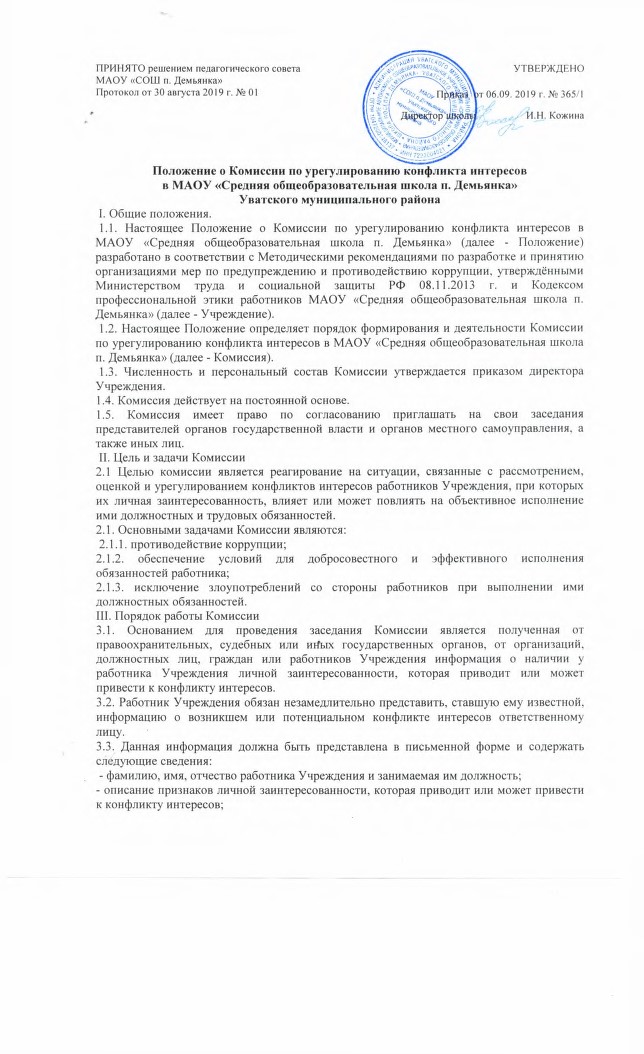 3.4. В комиссию могут быть представлены иные материалы, подтверждающие наличие у работников Учреждения личной заинтересованности, которая приводит или может привести к конфликту интересов. 3.5. Раскрытие сведений о конфликте интересов осуществляется в письменном виде. Допустимо первоначальное раскрытие конфликта интересов в устной форме с последующей фиксацией в письменном виде. 3.6. Комиссия не рассматривает сообщения о преступлениях и административных правонарушениях, а также анонимные обращения, не проводит проверки по фактам нарушения служебной дисциплины. 3.7. Комиссия выбирает из своего состава председателя Комиссии и секретаря. 3.8. Председатель Комиссии в трехдневный срок со дня поступления информации, о наличие у работника учреждения личной заинтересованности, выносит решение о проведении проверки этой информации. Проверка информации и материалов осуществляется в срок до одного месяца со дня принятия решения о ее проведении. Срок проверки может быть продлен до двух месяцев по решению председателя Комиссии. Секретарь Комиссии решает организационные вопросы, связанные с подготовкой заседания Комиссии, а также извещает членов Комиссии о дате, времени и месте заседания, о вопросах, включенных в повестку дня. 3.9. Дата, время и место заседания Комиссии устанавливаются ее председателем после сбора материалов, подтверждающих либо опровергающих информацию о наличие у работника учреждения личной заинтересованности. 3.10. Заседание Комиссии считается правомочным, если на нем присутствует все члены Комиссии. 3.11. При возможном возникновении конфликта интересов у членов Комиссии в связи с рассмотрением вопросов, включенных в повестку дня заседания Комиссии, они обязаны до начала заседания заявить об этом. В подобном случае соответствующий член Комиссии не принимает участия в рассмотрении указанных вопросов. 3.12. На заседании Комиссии заслушиваются пояснения работника Учреждения, рассматриваются материалы, относящиеся к вопросам, включенным в повестку дня заседания. Комиссия вправе пригласить на свое заседание иных лиц и заслушать их устные или рассмотреть письменные пояснения. 3.13. Члены Комиссии и лица, участвовавшие в ее заседании, не вправе разглашать сведения, ставшие им известными в ходе работы Комиссии. IV. Решение Комиссии 4.1. По итогам рассмотрения информации, являющейся основанием для заседания, Комиссия может принять одно из следующих решений: 4.1.1 установить, что в рассмотренном случае не содержится признаков личной заинтересованности работника Учреждения, которая приводит или может привести к конфликту интересов; 4.1.2 установить факт наличия личной заинтересованности работника Учреждения, которая приводит или может привезти к конфликту интересов. 4.2. Решения Комиссии принимаются простым большинством голосов членов Комиссии. 4.3. Решения комиссии оформляются протоколами, которые подписывают все члены комиссии. 4.4. В решении Комиссии указываются: 4.4.1 фамилия, имя, отчество, должность работника Учреждения, в отношении которого рассматривался вопрос о наличии личной заинтересованности, которая приводит или может привести к конфликту интересов; 4.4.2 источник информации, ставшей основанием для проведения заседания Комиссии; 4.4.3 дата поступления информации в Комиссию и дата ее рассмотрения на заседании Комиссии, существо информации; 4.4.4 фамилии, имена, отчества членов Комиссии и других лиц, присутствующих на заседании; 4.4.5 существо решения и его обоснование; 4.4.6 результаты голосования. 4.5 Член Комиссии, несогласный с решением Комиссии, вправе в письменном виде изложить свое мнение, которое подлежит обязательному приобщению к протоколу заседания Комиссии. 4.6 Копии решения Комиссии в течение 10 дней со дня его принятия направляются работнику Учреждения, а также по решению Комиссии - иным заинтересованным лицам. 4.7. Решение Комиссии может быть обжаловано работником Учреждения в 10- дневный срок со дня вручения ему копии решения Комиссии в порядке, предусмотренном законодательством Российской Федерации. 4.8. В случае установления Комиссией факта совершения работником Учреждения действия (бездействия), содержащего признаки административного правонарушения или состава преступления, председатель Комиссии обязан передать информацию о совершении указанного действия (бездействии) и подтверждающие такой факт документы в правоохранительные органы. 4.9. Решение Комиссии, принятое в отношении работника Учреждения хранится в его личном деле.